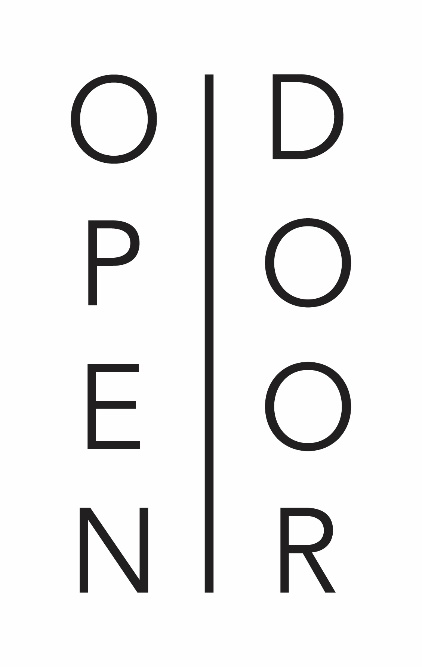 Open Door Constantia Uitsig Wine Estatewww.opendoorrestaurant.co.za+27-21-794-3010How We Opened Our DoorsDating back to 1685 when the farm named Constantia was granted to Simon van der Stel, the distinctive history of Constantia Uitsig has helped shape what Open Door restaurant is today.Following its 17th century beginnings, during several generations of ownership by the Lategan family the land was divided up and a modest school opened its doors on the property in 1902. Known as Tokai Primary School, the original schoolhouse was replaced in 1917 by the building where you now sit, built by the Colonial Government to educate the children of warders at Porter Reformatory and Pollsmoor Prison.Tokai Primary closed down in 1987 and the property sat unused until 2001 when it was privately sold and renamed Constantia Uitsig (uitsig means view in Afrikaans). At this point the schoolhouse was converted into a wine tasting room and restaurant, The River Cafe, which operated until 2014 when the property was sold to the current owners and the schoolhouse finally reincarnated into Open Door restaurant.A la carte Menu(Lunch served from 12h00 until 15h00 & Dinner served from 18h00 until 21h30)Starters
Tuna R85togorashi and soy seared tuna, English mustard mayonnaise and curry vinaigrette Cured Salmon R110cardamom and carrot, pickled carrots, duck fat crumble with tarragon vinegar jellies  West Coast Mussels R110prosciutto broth, ginger and garlic, guanciale and toasted sourdough Grilled Calamari R75miso caramel, tomato concasse, homemade mayonnaise and roasted peanutsSirloin Tartare R90soft spiced sriracha scotch egg with black pepper paste Duck and Shiitake Terrine R85almond and apricot chutneySouthern Fried Quail R79sweetcorn and mint yoghurt salad with an Indonesian glazeSaffron Poached Pear Salad R80toasted walnuts, gorgonzola with honey mustard dressing Chicken Caesar Salad R65/R85cos lettuce, parmesan and croutons Cauliflower Cheese R75cauliflower and parmesan polenta ball, roasted cauliflower spuma, pickled cauliflower and pine nut dressing Pepe Buchette Goats Cheese R85salt roasted beetroot, honey and cumin lime dressing and toasted pecan nutsMain course
White Onion Risotto R105textures of onion, leek ash and crème fraiche Gnocchi R110beetroot gnocchi, ricotta, mushrooms, seed granola and liquorice puree Linefish R180crushed dill vinegar potatoes, cauliflower puree, chilli, lime and saffron mussels  Seared Norwegian Salmon R210tabbouleh salad, roasted aubergine and a pine nut gel Spicy White Fish & Prawn Laksa R165soba noodles, wilted pak choiBBQ Pork Belly & Cheek R170parma ham, cabbage hash and cranberry jus Waygu Beef Burger R155streaky bacon, white cheddar and hand-cut chips Rib Eye R220crispy potatoes with sour cream and chives, grilled butter lettuce and chimichurri sauceChalmar Beef Sirloin R195hand-cut chips, rocket and parmesan salad with a café de paris butterLamb Tortellini R150feta baba ganoush, harissa paste and dukkahDESSERT
Cream Cheese Strawberry R85cream cheese mousse on chocolate short crust with strawberry jelly and dark chocolate liquorice sorbetPanna Cotta R75thyme panna cotta, pear and rooibos compote, vanilla sablé and orange mascarpone Almond Frangipane R92crispy milk chocolate layer, cinnamon whipped ganache and blueberry sorbet Coffee Parfait R85passionfruit curd, crushed ginger biscuit, brown butter sponge and Kahlua jellies Peanut Butter R85peanut butter mousse on vanilla sponge, lime pastilles, peanut butter caramel, coconut sorbet 
and muscovado ice cream 
Four Course Food & Wine Pairing Menu                                           (Please note that this menu is to be enjoyed by the entire table)                     R685 incl. wine First Course Cauliflower Cheesecauliflower and parmesan polenta ball, roasted cauliflower spuma, pickled cauliflower and pine nut dressing ~      Constantia Uitsig, Sauvignon Blanc, Constantia 2015
Second CourseTuna togorashi and soy seared tuna, English mustard mayonnaise and curry vinaigrette~Protea Rosé, Coastal Region 2016ORSouthern Fried Quailsweetcorn and mint yoghurt salad with an Indonesian glaze~Joostenberg, Chenin Blanc, Paarl 2016
Third Course BBQ Pork Belly & Cheek parma ham, cabbage hash and cranberry jus ~Diemersdal, Pinotage, Durbanville 2015ORLinefish crushed dill vinegar potatoes, cauliflower puree, chilli, lime and saffron mussels  ~InCahoots, Chardonnay, Western Cape 2015
Fourth CoursePanna Cottathyme panna cotta, pear and rooibos compote, vanilla sablé and orange mascarpone~Constantia Uitsig, Red Muscat, Constantia NVCHILDREN’S MENU(Served from 12h00 until 15h00 & Under 12 Yrs Only)Spaghetti R65Pea, bacon and parmesan Hake R75Pan roasted, butternut fingers and cucumber Crispy fried Chicken R80Crumbed nuggets with hand-cut chipsToasted Sandwich R60White cheddar, tomato with chips Ice Lolly R25Home-made Vanilla Ice Cream 
& Chocolate Sauce R40Cookies & Chocolate Milk R35
